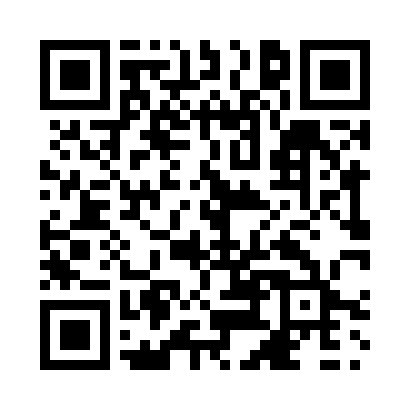 Prayer times for Barryvale, Ontario, CanadaWed 1 May 2024 - Fri 31 May 2024High Latitude Method: Angle Based RulePrayer Calculation Method: Islamic Society of North AmericaAsar Calculation Method: HanafiPrayer times provided by https://www.salahtimes.comDateDayFajrSunriseDhuhrAsrMaghribIsha1Wed4:205:551:046:058:149:492Thu4:185:531:046:058:159:513Fri4:165:521:046:068:169:534Sat4:145:501:046:078:189:555Sun4:125:491:046:088:199:566Mon4:105:481:036:088:209:587Tue4:085:461:036:098:2110:008Wed4:065:451:036:108:2310:029Thu4:045:441:036:118:2410:0410Fri4:025:421:036:118:2510:0511Sat4:005:411:036:128:2610:0712Sun3:595:401:036:138:2710:0913Mon3:575:391:036:138:2810:1114Tue3:555:371:036:148:3010:1315Wed3:535:361:036:158:3110:1416Thu3:525:351:036:158:3210:1617Fri3:505:341:036:168:3310:1818Sat3:485:331:036:178:3410:1919Sun3:475:321:036:178:3510:2120Mon3:455:311:046:188:3610:2321Tue3:435:301:046:198:3710:2522Wed3:425:291:046:198:3910:2623Thu3:405:281:046:208:4010:2824Fri3:395:281:046:218:4110:2925Sat3:385:271:046:218:4210:3126Sun3:365:261:046:228:4310:3327Mon3:355:251:046:228:4410:3428Tue3:345:251:046:238:4410:3629Wed3:335:241:046:238:4510:3730Thu3:315:231:056:248:4610:3831Fri3:305:231:056:258:4710:40